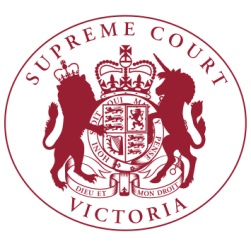 Notice to the ProfessionWearing of wigs in Common Law Division proceedingsAs from the 1st day of May 2016, pursuant to a determination made by the Chief Justice under s 9A of the Supreme Court Act 1986, the judges of the Common Law Division ceased wearing wigs.It is clear that the Court has an inherent jurisdiction to determine the attire to be worn by legal practitioners in court.The judges of this Division have resolved that legal practitioners not wear wigs in any Common Law Division proceeding.Rani KulkarniAssociate to the Honourable Justice J Forrest, Principal Judge of the Common Law Division26 May 2016